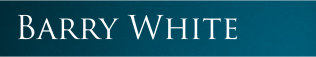 clients@barrywhite.me.uk0777 978 2456Online or Face to Face Counselling ContractBetween: Barry White and Person 1Person 2(All parties will receive a signed copy, which Barry will place with the client information form)For your informationStandards: I am a Counsellor and Registered Member with BACP.  I have been in counselling practice since 1995. I work within the BACP ‘Ethical Framework for Counsellors’. Information relating to this document can be found by following this link .Confidentiality: Client’s attendance, their therapy and their personal details and communication are confidential. Disclosure is only made to the counsellor’s supervisor, to a third party (for example clients GP’s) with the permission of the clients, or as required by law. I am legally bound to make a disclosure to the police authorities if any clients reveal that they are intending to cause serious risk of harm to others. Sessions and fees: A session lasts 50 minutes and appointments will normally be weekly and at the same time. The full fee is payable for missed sessions, unless a minimum of 48 hours’ notice of cancellation is given.The agreed fee for your session is:£40 per 50 minute counselling session for online work.£50 per 50 minute session for face to face work.  The fee will be payable at the end of each session if face to face or with agreement by invoice to be paid within three days following the session. Signature 1:Signature 2:Signed by Barry White: